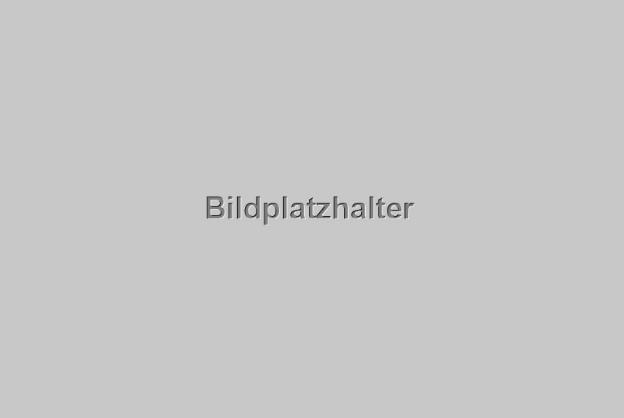 Inhalt1.	Anlass und Aufgabenstellung	32.	Bearbeitungsgrundlagen	33.	Leistungsbausteine	33.1.	Klärung der Aufgabenstellung	43.2.	Grundlagenermittlung und Analyse	43.3.	Strukturkonzept	43.4.	Städtebaulicher Rahmenplan	53.5.	Teilraumlupe	53.6.	3D-Visualisierung Vogelperspektive	63.7.	Fotorealistische 3D-Visualisierung / Platzsituation / besondere städtebauliche Situation	63.8.	Dokumentation	63.9.	Präsentation	73.10.	Steuerungsgruppe	73.11.	Lenkungsgruppe	73.12.	Beteiligungsformate	73.12.1.	Basispaket	73.12.2.	Stadtspaziergang zur Ortserkundung	83.12.3.	Verwaltungsworkshop	83.12.4.	Politikworkshop	93.12.5.	Online-Beteiligung	93.12.6.	Planungswerkstatt	9Anlass und AufgabenstellungJeweils individuell zu beschreiben: Ausgangslage Beschreibung Planungsraum Ziele der PlanungThemenfelder/Thematische SchwerpunkteBearbeitungsgrundlagenDie folgenden Grundlagen werden vom Auftraggeber*in nach Auftragsvergabe zur Verfügung gestellt: DGK/ABKLiegenschaftskarte/ALKISLuftbilderFlächennutzungsplan, angrenzende Bebauungspläne Einwohnerdaten bzw. Einwohnerprognose weitere Unterlagen: LeistungsbausteineIm Angebot ist die Aufgabenstellung sowie die Herangehensweise zur Bearbeitung der untenstehenden Leistungsbausteine zu beschreiben. Optionale Leistungen sind im Angebot zu kennzeichnen und zu den folgenden Stundenansätzen anzubieten. Stundensätze: Büroinhaber*in: 	Projektleiter*in: 	Projektassistenz: 	Klärung der AufgabenstellungKlärung der Aufgabenstellung und der Rahmenbedingungen, max. 1 Vor-Ort-Termin (inkl. aller Nebenkosten und An-/Abfahrtskosten)Zusammenstellung und Ergänzung der relevanten PlanungsgrundlagenInhaltliche und organisatorische Vorbereitung des PlanungsprozessesAbstimmung der ZeitplanungZu erwartender Stundenaufwand:Grundlagenermittlung und AnalyseDurchführung einer Ortsbegehung inkl. Fotodokumentation (inkl. aller Nebenkosten und An-/Abfahrtskosten)Sichtung und Auswertung der vorhandenen Bestandsanalysen, Gutachten und PläneRestriktionsanalyse auf Grundlage vorhandener Fachgutachten und Pläne (z.B. hinsichtlich Nutzungs- und Freiraumstrukturen, Städtebau und Verkehr)Zu erwartender Stundenaufwand:StrukturkonzeptEin Strukturkonzept soll der städtebaulichen Herleitung einer Rahmenplanung dienen. Der Maßstab ist grobkörniger und stellt eine flächenhafte Darstellung der Nutzung (Baufelder), Verkehrswege, Grünflächen und deren Zusammenwirken dar.Leistungen: Erstellung von zwei Planungsvarianten im Maßstab 1:1.000/1:2.000 inkl.Nutzungs- und räumliches Konzept unter Berücksichtigung der städtebaulichen Integration und wichtiger Raumkanten Erschließungskonzept (Darstellung der öffentlichen und privaten Erschließung) unter Berücksichtigung entwässerungstechnischer FragenFreiraum- und Umweltaspekte (Zonierung von öffentlichen und privaten Flächen, Integration und Berücksichtigung von Flächen für umwelt- und klimarelevante Aspekte) Ermittlung erster städtebaulicher Kennwerte nebst FlächenbilanzTextliche Erläuterungen Vergleichende Bewertung der Varianten und Mitwirkung bei der Auswahl durch den/die Auftraggeber*inAbstimmung der Planungsvarianten mit dem/der Auftraggeber*in und anderen an der Planung fachlich Beteiligten, max. 2 Vor-Ort-Termine (inkl. aller Nebenkosten und An-/Abfahrtskosten)Zu erwartender Stundenaufwand:Städtebaulicher RahmenplanDie Inhalte des Strukturkonzepts werden mit dem städtebaulichen Rahmenplan weiter ausgearbeitet und detailliert. Der Rahmenplan beinhaltet die integrierte Darstellung aller wesentlichen städtebaulichen Elemente und macht Aussagen zu räumlichen, gestalterischen, funktionalen, verkehrlichen und landschaftlich/ freiräumlichen Aspekten. Die Bearbeitungstiefe ist parzellen- und gebäudescharf. Ausarbeitung eines städtebaulichen Entwurfs auf Grundlage der ausgewählten Vorzugsvariante im Maßstab 1:500/1:1.000Darstellung und Ausrichtung der Baukörper, ihrer Höhenentwicklung und Dachgestaltung Darstellung der verschiedenen Nutzungen nach ihrer Art und Aufzeigen von spezifischen Nutzungen und Standorten, Typologien und ParzellierungenDarstellung der öffentlichen und privaten Erschließung, inklusive Zonierung (Parkierung, Straßenbegleitgrün) sowie Integration von Flächen für Mobilitätsangebote (u.a. Fuß- und Radwege) Darstellung der sich ergebenden Maßnahmen und Erstellung eines Zeitplans über deren Umsetzung Ermittlung vertiefender städtebaulicher Kennwerte nebst FlächenbilanzTextliche ErläuterungenAbstimmung des Entwurfs mit dem/der Auftraggeber*in und anderen an der Planung fachlich Beteiligten, max. 2 Vor-Ort-Termine (inkl. aller Nebenkosten und An-/Abfahrtskosten)Zu erwartender Stundenaufwand:TeilraumlupeLupen je Baublock sollen dazu dienen, zuvor abstrakte Einzelaspekte der Planung zu konkretisieren, um diese für politische Gremien oder verwaltungsinterne Abstimmungen zu verdeutlichen. Beispiele können einzelne Bebauungsalternativen, ausgearbeitete Straßenquerschnitte, Querschnitte der Bebauung oder von Höhenentwicklungen, Darstellung der Funktionsweise und Wegebeziehungen sein. Erstellung einer Teilraumlupe im Maßstab 1:200/1:500Pauschalpreis:3D-Visualisierung Vogelperspektive3D-Visualisierungen sollen den Betrachtenden ein unmittelbares, realistisches Bild verschaffen, wie sich das geplante Projekt in den Bestand einfügt. In Form von Vogelperspektiven verschaffen 3D-Visualisierungen einen guten Überblick und lassen Kubaturen, Abstände und Bezüge leicht verständlich sichtbar machen. Erstellung einer 3D-Visualisierung VogelperspektivePauschalpreis:Fotorealistische 3D-Visualisierung / Platzsituation / besondere städtebauliche Situation3D-Visualisierungen sollen den Betrachtenden ein unmittelbares, realistisches Bild verschaffen, wie sich das geplante Projekt in den Bestand einfügt. Visualisierungen von besonderen städtebaulichen Entwurfssituationen können Raum und Wirkung erlebbar machen.Erstellung einer fotorealistischen 3D-Visualisierung / Platzsituation / besondere städtebauliche SituationPauschalpreis:DokumentationZusammenfassende Darstellung der Planungsergebnisse in Form einer Broschüre inkl. textliche und grafische Erläuterungen oder in Form von Plänen (A1/A0), (Format: digital)Redaktionelle Überarbeitung und Abstimmung mit dem/der Auftraggeber*in Erstellung der finalen Fassung der Broschüre und Bereitstellung einer Druckvorlage (Format: digital)Pauschalpreis:PräsentationVorbereitung und Durchführung einer Ergebnis- oder Zwischenpräsentation vor dem zuständigen politischen Gremium (inkl. aller Nebenkosten und An-/Abfahrtskosten)Pauschalpreis:SteuerungsgruppeDer Planungsprozess wird bei Bedarf von einer Steuerungsgruppe begleitet. Die Steuerungsgruppe fungiert operativ steuernd und dient dem inhaltlichen und organisatorischen Austausch mit dem/der Auftraggeber*in. Sie besteht i.d.R. aus Vertreter*innen der Stadtverwaltung sowie der Projektleitung und den Projektbearbeitenden des Auftragnehmers. Vor- und Nachbereitung der Steuerungsgruppeinsgesamt 4 Abstimmungstermine (inkl. aller Nebenkosten und An-/Abfahrtskosten)Teilnahme mit 2 PersonenPauschalpreis:LenkungsgruppeDer Planungsprozess wird bei Bedarf von einer Lenkungsgruppe begleitet. Die Lenkungsgruppe fungiert strategisch lenkend und dient dem inhaltlichen und organisatorischen Austausch mit dem/der Auftraggeber*in. Die Lenkungsgruppe kann neben der höheren Verwaltungsebene auch politische Vertreter*innen aufnehmen. Vor- und Nachbereitung der Lenkungsgruppeinsgesamt 2 Abstimmungstermine (inkl. aller Nebenkosten und An-/Abfahrtskosten)Teilnahme mit 2 PersonenPauschalpreis:BeteiligungsformateBasispaketDas Basispaket umfasst grundlegende Kommunikationsleistungen. In einem Auftaktforum werden die Ziele der Planung erläutert und erste Haltungen/Rückfragen aus dem Teilnehmendenkreis abgefragt. In einem Abschlussforum werden die Ergebnisse der Planung vorgestellt und Rückfragen sowie Anregungen aus dem Teilnehmendenkreis aufgenommen. vorbereitende Abstimmung, max. 1 Vor-Ort-Termin sowie Durchführung (Moderation) und Nachbereitung (Ergebnisprotokoll) eines Auftaktforumsvorbereitende Abstimmung, max. 1 Vor-Ort-Termin sowie Durchführung (Moderation) und Nachbereitung (Ergebnisprotokoll) eines Abschlussforumsinkl. aller Nebenkosten und An-/AbfahrtskostenTeilnahme mit 2 PersonenPauschalpreis:Stadtspaziergang zur OrtserkundungDer Spaziergang zur Ortserkundung ist als öffentliche Veranstaltung für eine kleinere Gruppengröße konzipiert und dient der Veranschaulichung von Planungsprozessen sowie deren räumlichen Einordnung. Im Rahmen des Spaziergangs werden die Bürger*innen zu den Planungen informiert. Es besteht die Möglichkeit des Austauschs mit Fachleuten sowie der Erläuterung von Ideen und Wünschen. An dem Stadtspaziergang können insgesamt bis zu 60 Personen teilnehmen. Ab einer Gruppengröße von 30 Personen ist zu überlegen, ob die Teilnehmenden in zwei Gruppen à max. 30 Personen eingeteilt werden sollten. Vorbereitung der Veranstaltung, max. 1 Vor-Ort-Termin   Durchführung des Spaziergangs, Dauer ca. 2 h inkl. aller Nebenkosten und An-/AbfahrtskostenTeilnahme mit 2 PersonenPauschalpreis:VerwaltungsworkshopDer Verwaltungsworkshop dient dazu, die Planung den Vertreter*innen der Verwaltung vorzustellen. Im Rahmen des Workshops besteht die Möglichkeit, die Ergebnisse zu kommentieren und zur Diskussion zu stellen. Außerdem dient der Verwaltungsworkshop dazu, weitere Informationen aus den jeweiligen Fachämtern einzuholen. Anschließend werden die Ergebnisse dokumentiert und in den aktuellen Planungsstand integriert. Vorbereitung des Workshops, max. 1 Vor-Ort-TerminDurchführung (Moderation) und Dokumentation (Ergebnisprotokoll) des Workshops, Dauer ca. 2-3 hTeilnahme mit 2 PersonenPauschalpreis:PolitikworkshopDer Politikworkshop dient dazu, die Planungen den politischen Vertreter*innen vorzustellen. Im Rahmen des Workshops besteht die Möglichkeit, die Ergebnisse zu kommentieren und zur Diskussion zu stellen. Anschließend werden die Ergebnisse dokumentiert und in den aktuellen Planungsstand integriert. Vorbereitung des Workshops, max. 1 Vor-Ort-TerminDurchführung (Moderation) und Dokumentation (Ergebnisprotokoll) des Workshops, Dauer ca. 2-3 h Teilnahme mit 2 PersonenPauschalpreis:Online-BeteiligungIm Rahmen der Online-Beteiligung werden die Planwerke auf einer geeigneten Plattform hochgeladen. Interessierte haben während eines Zeitraums von 4 Wochen die Möglichkeit, die Dokumente online zu kommentieren. Die Ergebnisse werden anschließend in den aktuellen Planungsstand integriert.  Bereitstellung und Betreuung einer Online-Plattform für die Beteiligung der ÖffentlichkeitSammlung der eingehenden Anmerkungen für einen Zeitraum von 4 Wochen Dokumentation der EingabenPauschalpreis:PlanungswerkstattDie Planungswerkstatt dient dazu, die Öffentlichkeit zum Mitwirken am Planungsprozess zu motivieren. Im Sinne einer ambitionierten Aktivierung werden Anregungen, Ideen und Wünsche aus dem Teilnehmendenkreis gesammelt. Hierzu sollen zur Formatidee passende Methoden gewählt werden. Vorbereitung der Veranstaltung, max. 2 Vor-Ort-Termine Durchführung der Werkstatt, Dauer ca. 4 h Teilnahme mit 2-3 Personen Dokumentation (Ergebnisprotokoll)inkl. aller Nebenkosten und An-/AbfahrtskostenPauschalpreis:Rahmenvertragsinitiative BauleitplanungMuster-
LeistungsverzeichnisStädtebauliche RahmenplanungStand: August 2022